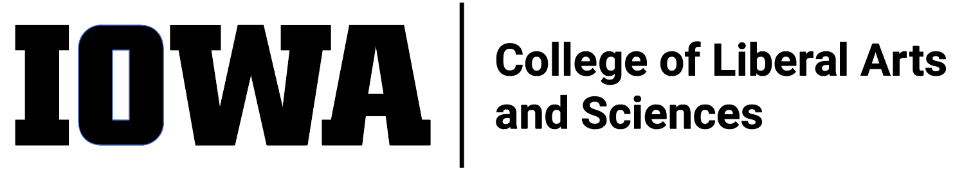 STAFF COUNCIL mONTHLY MEETING
MINUTESWednesday 1/18/23, 10:30 amHYBRIDIn-person 240 SH andvia Zoom Meetinghttps://uiowa.zoom.us/j/98191553384  Attendance in Person: Mark F., Emma K. (ex-officio, past-pres), Alli R., Jen K., Adam S., Sylvia G., George C, Mallory H., Rebecca T. (ex-officio – dean’s rep), Julie R. (ex-officio – HR), Bradley Carson; Attendance via Zoom: Rebekah P., Shonda M., Leyre C., Sandy M., Rosie S. (ex-officio – ALT)Not present: NoneGuests: Liz Mendez, Maureen Walterhouse, Corey Campbell, Joe Cilek, Julie Jones, Kate, KNI, Maggie Atkinson, Kyle McEvillyCall to Order by Mark F. at 10:36aMinutes (12/21/22) accepted by Sandy M., seconded by Rebekah P.Presentation by Julie R. (HR Sr. Director): Flexible Work ArrangementsSlide deck on Teams in the January 2023 meeting materials folderNew Business Spring meetings roundtable scheduling update CLAS SC meeting invites to CLAS leadership to discuss Visioning Event Report action itemsFeb 15 – Julie R. – Performance Management/ReviewsMarch 8 – Communications – Ben HillApril 19 – Liz Mendez-Shannon – DEI May 17 – Chris Cheatum and Roland Racevski – Strategic PlanningTBD – Tom Koeppel – Finances & Raises President Wilson looking to see equity across campusVisioning Event Report sent to CLAS Staff with invite to Spring Roundtable MeetingsConsiderations discussed for SC Retreat and other eventsUI SC funding application simple and shortFocus on growth, professional development and community buildingCLAS SC to send Thank You to UI SC for funding the Visioning EventUsing new card designed by CLAS SCCLAS SC EC Meeting w/ Dean Sanders postponed to later todayOld BusinessBrown Bag Event Coordination (Adam, Mallory)Push to next month agendaNeed functioning committeeSeeking funding options (Wellness grant, etc.)Committee Updates (see reports on Teams)UI Staff Council (Brad) Notes to be shared on TeamsCommunications (Adam)Nomination notes and Elections primer with staff spotlights (Jen K. and Shonda M.) on CLAS SC websiteDean’s Office Debrief (Mark)Overview given; Notes to be shared on TeamsTopics: SC President duties and expectations; Admissions, DEI, Staff Recognition, Cool IT involvement, Finances, Dean Sanders expanding fundraising travels and expanded roles (not divulged)Ex Officio UpdatesHR (Julie)CLAS to implement Community Onboarding for Staff½ day eventIntroduce new staff to all the cool spaces, groups and activities within CLASOpportunity to meet people outside of the areas being hired intoFeedback surveys immediately following and 6 months outExpect cohorts of 15-20Hiring Snapshot: hired 60 new staff (15% of total)Piloting in MarchDEI Toolkit Workgroup meeting later today (Emma)Motion to adjourn at 11:50a by Mark F., seconded by Adam S.ITEMS FOR FUTURE AGENDAS: --